GUÍA DE TRABAJO ESTUDIO DE CASOPara implementar la metodología  de estudio de caso que se plantea a continuación, deberás utilizar como apoyo la presentación en power point y guía disponible que indicará el/la docente. En primer lugar, en esta guía encontrarás las instrucciones de los pasos que debes considerar para trabajar con la metodología propuesta en forma autónoma, la cual te servirá de guía para otras instancias que quieras aplicarla. Posteriormente se presentará el caso que debes analizar.¿EN QUÉ CONSISTE LA METODOLOGÍA ESTUDIO DE CASO Y CUÁLES SON SUS PASOS?Esta metodología consiste en analizar un caso real o simulado referido a un determinado tema. El caso no proporciona soluciones, sino datos concretos y detalles relevantes de la situación existente para ilustrar a cabalidad el proceso o procedimiento que se quiere enseñar o el problema que se quiere resolver. La idea es reflexionar y analizar en forma individual o generar discusión en grupos las posibles salidas a una problemática. También permite aprender a contrastar las conclusiones con  nuestros pares, a aceptarlas y a expresar sus sugerencias, trabajando en forma colaborativa y tomando decisiones en equipo.A continuación se presentan las 5 fases planteadas por Montero y León (2002):FASE 1: SELECCIÓN DEL CASOSe trata de seleccionar el caso apropiado y además definirlo. Se deben identificar los ámbitos en los que es relevante el estudio, los sujetos que pueden ser fuentes de información, el problema y los objetivos de investigación.FASE 2: ELABORACIÓN DE PREGUNTASDespués de identificar el problema, es fundamental realizar un conjunto de preguntas para guiar al investigador. Tras los primeros contactos con el caso, es conveniente realizar una pregunta global y desglosarla en preguntas más variadas, para orientar la recogida de datos.FASE 3: LOCALIZACIÓN DE FUENTES Y RECOPILACIÓN DE DATOSLos datos se obtienen mirando, preguntando o examinando. En este apartado se seleccionan las estrategias para la obtención de los datos, es decir, los sujetos a examinar, las entrevistas, el estudio de documentos personales y la observación, entre otras. Todo ello desde la perspectiva del investigador y la del caso.FASE 4: ANÁLISIS E INTERPRETACIÓNSe trata de la etapa más delicada del estudio de caso. El objetivo es tratar la información recopilada durante la fase de terreno y establecer relaciones causa-efecto tanto como sea posible respecto de lo observado. Contrariamente a las fases de diseño y de recopilación de datos, este análisis está menos sujeto a metodologías de trabajo, lo que de hecho constituye su relativa dificultad. Tras establecer una correlación entre los contenidos y los personajes, tareas, situaciones, etc., de nuestro análisis; cabe la posibilidad de plantearse su generalización o su exportación a otros casos.FASE 5: ELABORACIÓN DEL INFORMESe debe contar de manera cronológica, con descripciones minuciosas de los eventos y situaciones más relevantes. Además se debe explicar cómo se ha conseguido toda la información (recogida de datos, elaboración de las preguntas, etc.). Todo ello para trasladar al lector a la situación que se cuenta y provocar su reflexión sobre el caso.FASE 1: CASO SELECCIONADOLee el siguiente caso y desarrolla las siguientes fases.FASE 2: ELABORACIÓN DE PREGUNTASInicia el análisis del caso a través de las siguientes preguntas:¿Qué debo tener en cuenta antes de iniciar la faena?¿Cuál es el equipo más adecuado para realizar el hormigonado de la losa y los muros? ¿por qué? (detallar lo más posible las respuestas y tener en consideración el material audiovisual A, B, C y D para complementar la propuesta).¿Qué equipos son los utilizados para realizar la compactación del hormigón? y ¿qué problemáticas pueden suceder si no se vibra el hormigón? (ver video D).El proceso de curado es relevante una vez que se ha terminado de hormigonar ¿en qué consiste este procedimiento?, ¿cómo se puede realizar?, ¿qué pasa si no se realiza? (ver video E).FASE 3: LOCALIZACIÓN DE FUENTES Y RECOPILACIÓN DE DATOSPar obtener los datos necesarios selecciona qué estrategias utilizarás. A continuación se presentan algunas indicaciones que te pueden ayudar:Describe el tipo de hormigón a utilizar, el cual dependerá del proceso de hormigonado que la empresa propone para la ejecución de la faena de hormigonado. Puedes iniciar con lo siguiente:Tipo de hormigón.Cualidades del hormigón.Ventajas y desventajas del hormigón a utilizar.Resistencia requerida del hormigón en la losa y los muros.Tipo de áridos a utilizar en la elaboración de este hormigón y si requiere de algún aditivo (fundamentar su respuesta).Describe el proceso constructivo para realizar el llenado de los elementos de hormigón. Para la descripción del proceso constructivo, debes especificar el paso a paso de dicho proceso, mencionando todas las etapas para la colocación y terminación de la faena de hormigonado. Las etapas a describir son las siguientes:Transporte de hormigón a la faena.Ensayos in situ al hormigón en faena (control en terreno).Descripción del proceso constructivo de hormigonado escogido por la empresa.Compactación del hormigón.Curado del hormigón.Juntas de dilatación.Menciona qué equipos tecnológicos utilizarás en la ejecución de esta faena y fundamenta cómo estos pueden aumentar la producción, disminuir costos y acortar tiempos en la ejecución de esta labor.Identifica y explica cuáles son las Normas Chilenas asociadas a la faena de hormigonado que vas a realizar en dicha edificación.De acuerdo a lo anterior, desarrolla lo siguiente, con el fin de elaborar una propuesta de manejo de residuos para la obra que se presenta en este caso, ya que todas las obras de construcción y sobre todo en etapa de obra gruesa, generan una gran cantidad de desechos o residuos. Para la elaboración de este plan de manejo de residuos, debes contemplar varias etapas que deben ser explicadas en detalle. Estas etapas son:Análisis inicial de residuosLevantamiento de la información sobre el plan de manejo de RCD.Clasificación y estimación de los RCD que genera el proyecto.Evaluación de gestores según ubicación del proyecto.Plan de acción Etapa 1: Inducción y diseño.Etapa 2: Capacitación y puesta en marcha.Etapa 3: Aseo y segregación de materiales.Etapa 4: Traslado a patio de gestión.Etapa 5: Patio de gestión.Etapa 6: Solicitud de recolección.Etapa 7: Destino del RCD.Trazabilidad y evaluación del plan de manejo de residuosDocumentación y registro.Indicadores de desempeño.FASE 4: ANÁLISIS E INTERPRETACIÓNDe acuerdo a lo recopilado anteriormente analiza e interpreta los datos y utilízalos para ver distintas perspectivas del caso. Trabaja en conjunto con el/la docente.FASE 5: ELABORACIÓN DEL INFORMEComo producto final, elabora un informe del caso planteado. Para ello considera las siguientes secciones:Portada según formato adjunto.Índice.Introducción (descripción y antecedentes generales de la empresa: dirección, tipo de obra que ejecuta, objetivos.Desarrollo (detallar los hallazgos encontrados en las cuatro fases anteriores).Conclusiones.Bibliografía.FORMATO DE INFORME FINALPortada InformeÍndiceEsta parte debe proporcionar el contenido del informe señalando las páginas que corresponden a cada tema abordado.IntroducciónPlantear el contenido del trabajo indicando objetivos, precisando las metas que te propones cumplir en el desarrollo del caso, indicando aspectos claves como nombre de la empresa, ubicación, tipo de obra que se está ejecutando entre otras.DesarrolloDar respuesta a las fases detalladas anteriormente, utilizando el material audiovisual adjunto.ConclusionesLas conclusiones deben estar enfocadas en el análisis del caso desarrollado, indicando aspectos relevantes y críticos que se identificaron durante el proceso de este.Bibliografía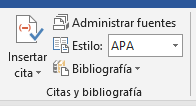 Utilizar tabla bibliográfica automática FORMATO DE ESCRITURA DEL INFORMELos márgenes del informe escrito deben mantener el siguiente orden:Izquierdo: 3 CentímetrosDerecho: 2.5 CentímetrosSuperior: 2.5 CentímetrosInferior: 2.5 CentímetrosDebe usar hoja blanca, tamaño carta.El tipo de letra a utilizar es Calibri con tipología de tamaño 12.El informe debe ser presentado escrito en computador con interlineado de 1.5 y puede ser entregado en formato impreso o digital.Integrar número de página.Salto de página según corresponda.MATERIAL AUDIOVISUAL https://www.youtube.com/watch?v=lN0KrQt9EeQ  Hormigonado con bomba https://www.youtube.com/watch?v=Tq_u-J01bkc  Hormigonado con capacho https://www.youtube.com/watch?v=z1pvldQY80U Hormigonado desde canoa de camiónhttps://www.youtube.com/watch?v=fdE2lFIoTns Vibrado del Hormigónhttps://www.youtube.com/watch?v=KNMwcCdW5mg  Curado del HormigónAhora que ya conoces las fases de la metodología Estudio de caso, es tú turno para analizar el siguiente caso.Puedes trabajar en forma individual, pero es ideal que realices esta actividad en equipo y generar discusión según las distintas perspectivas.La empresa constructora CONSTRUMIX de la ciudad de Temuco se encuentra en la ejecución de una obra que consiste en la construcción de un edificio de 15 pisos de altura. Actualmente se encuentra en etapa de obra gruesa, específicamente en la faena de hormigonado de la losa y sus muros del 12°piso. La empresa subcontratista a cargo de esta faena, ha tenido problemas internos y de logística, por lo tanto no podrá continuar ejecutando sus labores como corresponde. Por esta razón, la constructora desea contratar tus servicios para hacerte cargo de la ejecución de dicha labor. ¿Crees que con la información recopilada anteriormente puedes pasar a la siguiente fase?  ¿Crees que deberías buscar otras estrategias de localización y recopilación de datos? ¿Como cuáles? Y ahora…¿Cuentas con más información? ¿te ayudó a ver otras perspectivas del caso?Continúa con la siguiente fase.